Warszawa, 12 sierpnia 2019 r.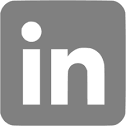 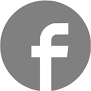 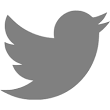 #Budimex #BudowaRoku2018 #nagroda #PZIiTB #NuctechRealizacja Budimeksu SA ponownie z tytułem „Budowy Roku” Budimex SA otrzymał tytuł „Budowy Roku 2018” za wykonanie fabryki Nuctech w podwarszawskiej KobyłceNagroda przyznawana jest przez Polski Związek Inżynierów 
i Techników BudownictwaW zeszłym roku Budimex został trzykrotnym laureatem tego wyróżnienia Budimex SA zdobył nagrodę w konkursie „Budowa Roku 2018” za realizację wielofunkcyjnej fabryki Nuctech w Kobyłce. Wyróżnienie zostało przyznane w kategorii „obiekty przemysłowo-produkcyjne”. Polski Związek Inżynierów i Techników Budownictwa już po raz dwudziesty dziewiąty rozdał coroczne nagrody za najlepsze realizacje budowlane. Podobnie jak w poprzednich latach Budimex SA znalazł się w gronie laureatów tego prestiżowego wyróżnienia. Tym razem uznanie zdobył budynek produkcyjno-magazynowy z częścią socjalno-biurową i instalacjami technicznymi, stworzony dla firmy Nuctech Warsaw Company. – Nagroda „Budowa Roku” to dla nas ogromne wyróżnienie, zwłaszcza że jury oceniając realizacje bierze pod uwagę kryteria, na które Budimex od lat kładzie szczególny nacisk. Mowa m.in. o dobrej organizacji pracy, a co za tym idzie także bezpieczeństwie osób na placu budowy – mówi Dariusz Blocher, prezes Budimex SA. Umowa na budowę inwestycji dla Nuctech została podpisana w czerwcu 2017 r. W ramach tego przedsięwzięcia, w Kobyłce, powstał obiekt o powierzchni użytkowej ponad 5,4 tys. m2, w skład którego wchodzą hala produkcyjno-magazynowa i część socjalno-biurowa. Generalny wykonawca stworzył także wiatę do testów, stróżówkę z instalacjami oraz zbiornik retencyjny na wody deszczowe liczący 160,00 m3  pojemności. Inwestycja została uzupełniona elementami niezbędnej infrastruktury drogowej, czyli układem komunikacyjnym z drogą pożarową, chodnikami i parkingami.Tytuł „Budowa Roku” przyznawany jest obiektom budowalnym wyróżniającym się m.in. nowoczesnymi rozwiązaniami technologicznymi, jakością prowadzonych prac oraz bezpiecznym środowiskiem pracy. W poprzednim roku Budimex SA został potrójnym zwycięzcą w tym konkursie. Nagrody przyznano firmie za łącznicę kolejową Kraków Zabłocie – Kraków Podgórze oraz za zaprojektowanie i budowę odcinka drogi ekspresowej S5 na trasie Poznań – Kraków. Wyróżniona została także budowa Wydziału Chemii Uniwersytetu Jagiellońskiego w Krakowie. ***BUDIMEX SA jest spółką z pięćdziesięcioletnią tradycją, która ma znaczący udział w rozwoju gospodarczym Polski. Naszą pracą podnosimy jakość życia milionów Polaków. W okresie 51 lat istnienia firmy zrealizowaliśmy tysiące nowoczesnych inwestycji infrastrukturalnych, kubaturowych i przemysłowych. Kultura innowacyjności, doskonalenie i kierowanie się zasadami zrównoważonego rozwoju pozwoliły nam zdobyć pozycję lidera polskiego rynku budowlanego. Jesteśmy obecni nie tylko na rynku polskim, ale też zagranicznym. Stopniowo zwiększamy swoje zaangażowanie w sektorze facility management (obsługa nieruchomości i obiektów infrastruktury) oraz gospodarki odpadami. Od 1995 roku nasza spółka notowana jest na warszawskiej GPW, a od roku 2011 wchodzi w skład indeksu RESPECT – najbardziej odpowiedzialnych spółek giełdowych. Jej inwestorem strategicznym jest hiszpańska firma o globalnym zasięgu – Ferrovial. W skład grupy wchodzą: Budimex Nieruchomości i Mostostal Kraków. Jesteśmy jednym z sygnatariuszy Porozumienia dla Bezpieczeństwa w Budownictwie – inicjatywy utworzonej w 2010 r., zrzeszającej największych generalnych wykonawców w Polsce w celu podniesienia poziomu bezpieczeństwa pracy w branży budowlanej. Kontakt: Michał Wrzosek Rzecznik Prasowytel. (22) 62 36 164, 512 478 522, michal.wrzosek@budimex.plwww.media.budimex.pl